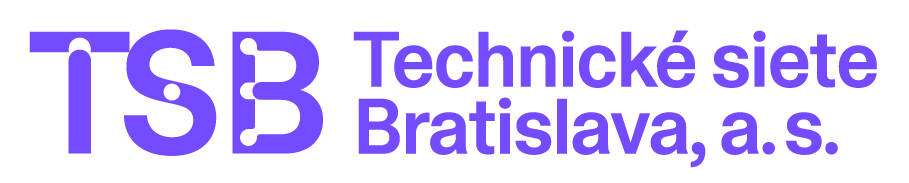 Súťažné podklady k Výzve v rámci zriadeného DNS: Elektromontážne práce – verejné osvetlenieVýzva č. 02 na predmet zákazky: Modernizácia osvetlenia tréningových hál, zimný štadión O. Nepelu v BratislaveZákazka zadávaná postupom podľa § 58 až § 61 zákona č. 343/2015 Z. z. o verejnom obstarávaní 
a o zmene a doplnení niektorých zákonov v znení neskorších predpisov (ďalej len „ZVO“), výzva v rámci zriadeného DNS s názvom „Elektromontážne práce – verejné osvetlenie“.Súlad súťažných podkladov so ZVO potvrdzuje:	V Bratislave, dňa 1.6.2023                                                  ..............................................								   Zuzana JamnickáObsah súťažných podkladovZoznam príloh: Príloha č. 1: Návrh na plnenie kritérií Príloha č. 2: Zmluva o dieloPríloha č. 3: Výkaz výmerPríloha č. 4: Zadanie pre vypracovanie ponukyPríloha č. 5: Vyhlásenie k participácii na vypracovaní ponuky inou osobouIdentifikácia verejného obstarávateľaVerejný obstarávateľ: 	Technické siete Bratislava, a.s. (ďalej len „verejný obstarávateľ“)Sídlo: 	Primaciálne námestie 1, 814 99 BratislavaIČO: 	54 302 102Kontaktná osoba: 	Zuzana JamnickáWeb zákazky:	https://josephine.proebiz.com/sk/tender/42106/summary Identifikácia DNSVýzva č. 02 sa zadáva v rámci DNS „Elektromontážne práce – verejné osvetlenie“, vyhláseného verejným obstarávateľom. Kompletné informácie o predmetnom DNS nájdete na adrese: https://josephine.proebiz.com/sk/tender/36418/summaryPredmet zákazky Predmetom zákazky je modernizácia osvetlenia 2 tréningových hál na zimnom štadióne Ondreja Nepelu. Tréningové haly „A“ a „B“ zimného štadióna slúžia prevažne pre účely ľadového hokeja v úrovni pre tréningy, národné súťaže, pre verejné korčuľovanie a čiastočne pre iné športové využitie – in line hokej, florbal a pod.. Osvetlenie hracej plochy v súčasnosti v dôsledku degradácie svietidiel vplyvom prirodzeného starnutia svetelnočinných plôch a zdrojov nedosahuje požadované kvalitatívne parametre.   Predmetom zákazky je najmä výmena existujúcich svietidiel v halách A a B s výbojkovými zdrojmi 
s nízkou účinnosťou za nové s LED zdrojmi. Navrhovaná modernizácia predstavuje výmenu svietidiel 
a ponecháva jestvujúci spôsob pripojenia, napájací rozvádzač a hlavné káblové rozvody. Predmetom projektu nie sú ostatné svetelné a silnoprúdové rozvody, ktoré nesúvisia s hlavným osvetlením ľadovej plochy haly. Návrh modernizácie osvetlenia v hale „A“ predstavuje inštalovaný a výpočtový výkon 36.0 kW, čo je zníženie príkonu el. energie o 30.2 kW, z pôvodných  66.2kW  na 36 kW.  Návrh modernizácie osvetlenia v hale „B“ predstavuje inštalovaný a výpočtový výkon 38.0 kW, čo je zníženie príkonu el. energie o 28.2 kW, z pôvodných  66.2kW  na 38 kW.  Súčasný stav  Osvetľovacia sústava ľadovej plochy haly „A“ s rozmermi 56x26m je realizovaná prostredníctvom 154 ks svetlometných výbojkových halogenidových svietidiel Philips MVF 330, 400W HPI-T.  Osvetľovacia sústava ľadovej plochy haly „B“ s rozmermi 58x28m je realizovaná prostredníctvom 154 ks svetlometných výbojkových halogenidových svietidiel Philips MVF 330, 400W HPI-T.  Svietidlá sú osadené zo spodnej časti ôsmych stropných „I“ nosníkov v 2. NP umiestnených  priečne nad plochou haly.  Napájanie svietidiel v hale „A“ je riešené z rozvádzača RTS2.2 v 2.NP. Napájanie svietidiel v hale „B“ je riešené z rozvádzača RTS2.1 v 2.NP. Káblové vývody k svietidlám sú trojfázové, nehorľavými káblami s triedou reakcie na oheň s odolnosťou B2ca-s1,d1,a1 N2XH (CHKE-R)5Jx2.5. Od rozvádzača sú uložene v konštrukcii steny v pozdĺžnej trase a pod stropnými nosníkmi s odbočením do žľabov uchytenými na jednej strane nosníkov. Káble sú ukončené v rozvodných krabiciach na žľaboch, 
po dvoch na každý vývod, z nich sú pripojené jednotlivé rozvodky pre pripojenie svietidiel šnúrovými prívodmi. Demontážne práce  Existujúce svietidlá 400 W osvetlenia ľadovej plochy sa po odpojení demontujú, káblové rozvody 
z rozvádzača RTS2.2 v hale „A“, resp. RTS2.1 v hale „B“ v inštalačných žľaboch zostávajú bez zmeny použiteľné pre nové využitie. Rozvádzač osvetlenia plochy zostáva bez zmeny v pôvodnom stave. Svetelnotechnický návrh Návrh osvetľovacej sústavy vychádza z požiadaviek na spôsob osvetlenia, na parametre osvetlenia, 
na svietidlá a spôsob ovládania - riadenia osvetlenia.  Osvetlenie má byť realizované v zmysle požiadaviek prevádzkovateľa (STaRZ) v úrovni zodpovedajúcej predpisom IIHF a STN 12 193 pre národné súťaže s možnosťou TV prenosu, a to s hodnotami: požadovaná udržiavaná horizontálna osvetlenosť 1400lx, rovnomernosť Ehmin/Ehm>=0.7, rovnomernosť Ehmin/Ehmax>= 0.5   požadovaná udržiavaná vertikálna osvetlenosť 1000lx, rovnomernosť Evmin/Evm>=0.6, Evmin/Evmax>=0.4 Požiadavky na svietidlá: Svietidlá musia byť osadené LED svetelnými zdrojmi s chladením, ktoré je zabezpečené pasívne (bez použitia ventilátorov). Materiál telesa svietidiel a chladiča musí byť hliník.  LED svietidlá nesmú byť z tzv. COB modulov. LED čipy osadené vo svietidlách musia byť „výkonové keramické LED diódy“ a maximálnym prúdom 1A pre dodržanie stability svetelných parametrov a životnosti čipov. Svietidlá musia byť typizované pre osvetlenie športovísk, musia mať možnosť montáže zo spodnej strany a byť schopné natáčania vo všetkých smeroch. Svietidlá musia byť vybavené clonami (klapkami) pre minimalizáciu oslnenia, nesmú byť použité „otvorené optické prvky“ teda optiky musia byť zapustené do telesa svietidla. Clony musia byť 
po jednotlivých blokoch, resp. ich veľkosť musí byť čo najvyššia, aby dochádzalo k minimálnemu oslneniu hráčov a divákov. Náhradná teplota chromatickosti svetla musí byť na úrovni 5600K +/- 200K, index podania farieb RA minimálne Ra= 80 (odporúčaný Ra=90).Systémový svetelný tok svietidla (vrátane všetkých strát) musí byť minimálne 100lm/W pri CRI 80 a 5600K +/- 200K. Stupeň ochrany proti vniknutiu cudzích pevných telies a vody do svietidla musí byť najmenej IP66. Hmotnosť svietidla nesmie byť vyššia ako 10kg. Svietidlá budú pripojené cez predradník, ktorý bude umiestnený v pripojovacej skrinke na svietidle. Životnosť svietidiel pri faktore L80B10 musí byť najmenej 50 000 hodín. Životnosť predradníka musí byť najmenej 50 000 hodín (IEC 62722-2-1:2014). LED Svietidlá a predradníky musia byť vhodné pre bežnú prevádzku v rozsahu teploty okolitého prostredia - 30 °C až + 40 °C. Prepäťová ochrana svietidla a predradníka musí byť minimálne 10kV. Pre dosiahnutie presného nasmerovania svietidiel, a tým pádom zhody medzi návrhom osvetlenia 
a skutočnosťou, svietidlá musia mať možnosť pripojenia presného smerovacieho zariadenia. Svietidlá a predradníky musia byť pripojiteľné a ovládateľné riadiacim systémom komunikujúcim cez DMX/RDM protokol. LED Svietidla musia byt stmievateľné 0-100% pričom pri stmievaní musia spĺňať všetky parametre 4K HD TV a možnosť individuálneho nastavenia adresy každého svietidla. LED Svietidlá musia mať záruku minimálne 10 rokov.          Svietidlá a predradníky musia mať CE certifikáciu. Popis riešenia Návrh uvažuje s využitím energeticky efektívnej LED technológie s riadením prostredníctvom DMX, ktoré zabezpečuje možnosť stmievania LED svietidiel od 0 do 100% a tým nastavenie rôznych úrovní pre údržbu, tréning, súťaže až po režim pre prenosy TV. Jednotlivé prevádzkové režimy sa nedosahujú zapínaním skupín svietidiel, ale plynulým stmievaním všetkých svietidiel na požadovanú úroveň. Výhodou je dodržanie rovnomernosti osvetlenia a rovnaký čas prevádzky – opotrebovania  svietidiel. Významným faktorom riešenia sú tiež požiadavky prevádzkovateľa štadióna (STaRZ) na vyššiu úroveň osvetlenia pre možné využitie haly aj pre národné hokejové súťaže, resp. aj pre reprezentačné medzinárodné podujatia napr. inline hokeja, florbalu, futsalu s prípadnými TV prenosmi.  Výpočet osvetlenia Rozmiestnenie a počet svietidiel sú optimalizované výpočtom s ohľadom na dosiahnutie požadovaných svetelnotechnických parametrov – udržiavanej horizontálnej a vertikálnej osvetlenosti, rovnomerností a obmedzenia oslnenia pre hlavnú športovú činnosť na ľadovej ploche – hokej a ostatné športové  aktivity.    Výpočet bol robený programom DIALUX, výstupy výpočtov tvoria prílohu č. 4 týchto súťažných podkladov. Priložený výpočet je pre účely tohto zadania informatívny, úspešný uchádzač  je povinný spracovať výpočet presný a záväzný pre realizáciu. Inštalácia svietidiel  Existujúce pôvodné svietidlá hlavného osvetlenia sú uchytené svorkami spoločne s káblovými žľabmi z jednej strany spodnej úrovni stropných „I“ nosníkoch. Uchytávacie svorníky sa po demontáži svietidiel a po overení ich technického stavu môžu opätovne využiť pre upevnenie nových svietidiel. Napájanie, káblové rozvody Napojenie hlavného osvetlenia plochy je realizované z rozvádzača RTS2.2 v hale „A“, resp. RTS2.1 v hale „B“ umiestneného vo výklenku na chodbe pri schodisku.  RTS2.2 v hale „A“, resp. RTS2.1 v hale „B“ je pripojený z hlavného rozvádzača RHT káblom CHKE-R 5Jx70.  Rozvádzač je skriňový, s hlavným ističom 160A na prívode. Výzbroj s prístrojmi Siemens pozostáva z prepäťových ochrán, obvodov signalizácie poruchových stavov hlavných a vývodových ističov k svietidlám, zo stýkačových vývodov s 3-fázovými ističmi charakteristiky C, In=16A.  Káblové vývody k svietidlám sú trojfázové, nehorľavými káblami s triedou reakcie na oheň s odolnosťou B2ca-s1,d1,a1, typ N2XH 5Jx2.5. Od rozvádzača sú v pozdĺžnej trase uložené v konštrukcii steny s odbočkami do žľabov na osem nosníkov prechádzajúcimi priečne nad ľadovou plochou a s ukončením v inštalačných krabiciach upevnených zboku žľabov.  Nový návrh uvažuje s ponechaním rozvádzača a jestvujúcich káblových vývodov s ukončením v  rozvodných krabiciach na žľaboch a ich následným využitím pre pripojenie nových svietidiel.             Nové pripojenie svietidiel s drivermi, ktorých súčasťou sú pohyblivé prívody (dl. 1.5m) bude z rozvodiek z káblov N2XH 3Jx2.5 napojených z krabíc ukončujúcich 5-vodičové vývody.          Spínanie a ovládanie osvetlenia riadiacim systémom DMX  Návrh nového ovládania osvetlenia uvažuje s riadiacim systémom DMX 512, pričom jednotlivé prevádzkové režimy sa nebudú voliť spínaním skupín svietidiel, ale s nastavením úrovne osvetlenia stmievaním celej osvetľovacej sústavy s možnosťou adresovania každého svietidla podľa potreby.  Existujúce silnoprúdové spínanie v štyroch skupinách na ovládacej skrinke OVS 4 sa zachová len pre účel pripojenia svietidiel do siete. Riadiaci systém DMX512 je navrhovaný riadiacou jednotkou MASTER umiestnenou pri rozvádzači RTS2.1 a ovládacou jednotkou so štyrmi tlačidlami GATE 4, ktorá sa umiestni v miestnosti zázemia recepcie na 1. NP. Prepojenie jednotky MASTER a GATE 4 bude káblom LSOH FTP Cat5e. Rozvod DMX káblami k svietidlám bude cez tri rozbočovače, splitre, ktoré sa starajú o zosilnenie a distribúciu signálu do jednotlivých svietidiel. Zo splitrov sa samostatnými káblami DMX 2x0.35 pre každý nosník slučkovo napoja všetky elektronické predradníky jednotlivých svietidiel.                                             Bezpečnostné a prevádzkové predpisy    Pri montážnych prácach na osvetľovacej sústavy sa na ploche haly nesmie vykonávať žiadna činnosť, musí byť zabezpečená zábrana vstupu osôb na plochu. Elektrické zariadenia osvetlenia smú obsluhovať len osoby poučené, údržbu vykonávať osoby  
s kvalifikáciou elektrotechnik, v zmysle § 19 alebo § 20 alebo § 21 vyhlášky č. 508/2009 Z. z., ktorou sa ustanovujú podrobnosti na zaistenie bezpečnosti a ochrany zdravia pri práci s technickými zariadeniami tlakovými, zdvíhacími, elektrickými a plynovými a ktorou sa ustanovujú technické zariadenia, ktoré sa považujú za vyhradené technické zariadenia (ďalej len „vyhláška č. 508/2009“). Elektrické zariadenie osvetlenia nepredstavuje zvýšené riziká a nebezpečenstvo pre bezpečnosť a ochranu zdravia.        Na elektrickom zariadení svietidiel a ich nových pripojovacích vodičov, je potrebné pred uvedením 
do prevádzky doplniť pravidelnú odbornú prehliadku o nové časti inštalácie podľa § 12 a § 13 vyhlášky č. 508/2009 a STN 33 1500, 33 2000-6. Plán organizácie výstavby Stavenisko riešenej modernizácie osvetlenia je stropný priestor nad ľadovou plochou 2. nadzemného podlažia tréningovej haly „A“.   Modernizácia pozostáva z demontáže existujúcich osvetľovacích zariadení, ich odvozom a následne montážou nového osvetlenia.  Odvoz a likvidáciu demontovaného materiálu zabezpečí dodávateľ cez odborne spôsobilú certifikovanú organizáciu na likvidáciu nebezpečného odpadu. Dopravná trasa – bude vozidlami dodávateľa do hospodárskeho dvora v objekte a nákladným výťahom priamo na stavenisko. Nie je potrebný záber verejného priestoru.              Miestnosť šatne a soc. zázemie zabezpečí prevádzkovateľ (STaRZ) v priestoroch zimného štadióna. Podrobnejšia špecifikácia činností, ktoré sú predmetom zákazky je uvedená vo Výkaze výmer, ktorý tvorí prílohu č. 3 týchto súťažných podkladov a v Zadaní pre vypracovanie ponuky, ktoré tvorí prílohu 
č. 4 týchto súťažných podkladov.Ekvivalencia: v prípade, ak v týchto súťažných podkladoch alebo v ich prílohách je uvedený odkaz na konkrétny výrobok, značku alebo výrobcu, verejný obstarávateľ pripúšťa ich nahradenie ekvivalentom, ktorý spĺňa totožné parametre/má min. rovnaké vlastnosti ako uvedený produkt alebo sú jeho parametre/vlastnosti lepšie ako referenčne uvedeného produktu.Miesto plnenia: Odbojárov 9, 831 04 BratislavaLehota plnenia: do 8 týždňov odo dňa nadobudnutia účinnosti ZmluvyZáruka na zrealizované práce je 60 mesiacov odo dňa ich odovzdania. Predmet zákazky podľa CPV kódov: 31000000-6 Elektrické stroje, prístroje, zariadenia a spotrebný tovar; osvetlenie 31300000-9 Izolované drôty alebo káble 31320000-5 Elektrické rozvodné káble 31321210-7 Káble nízkeho napätia 31340000-1 Príslušenstvo izolovaných káblov 31500000-1 Osvetľovacie zariadenia a elektrické žiarovky 44320000-9 Káble, drôty a súvisiace výrobky45310000-3 Elektroinštalačné práce 45311000-0 Inštalácie a montáž elektrických rozvodov a zariadení 45314000-1 Inštalovanie telekomunikačných zariadení45314300-4 Inštalovanie kabeláže 45314310-7 Pokládka káblov Rozdelenie predmetu zákazky: Predmet zákazky nie je rozdelený na časti, nakoľko ide o elektromontážne práce na osvetlení umiestnenom v jednom objekte, zimnom štadióne Ondreja Nepelu v Bratislave. Zároveň tieto práce majú prebiehať v tom istom časovom období, čo v prípade, 
ak by ich mali realizovať dvaja odlišní dodávatelia znamenalo potrebu ich vzájomnej koordinácie, rozdelenie zodpovednosti za kvalitu realizovaných prác a prípadnú nemožnosť určenia jednoznačnej zodpovednosti za vady plnenia, prestoje na strane oboch dodávateľov, a teda aj dlhšiu lehotu dodania. Vzhľadom na uvedený rozsah predmetu zákazky má verejný obstarávateľ za to, že ide o totožné činnosti týkajúce sa výmeny osvetlenia v rovnakom objekte, preto delenie danej zákazky by neprinieslo žiadne výhody týkajúce sa dodaného plnenia.Predpokladaná hodnota zákazkyPredpokladaná hodnota zákazky je 235 755,- eur bez DPH.  Lehota na predkladanie ponúk a viazanosť ponúkPonuky uchádzačov musia byť doručené elektronicky do 9.6.2023, do 9:00 hod..  Ponuka zaradeného záujemcu predložená po uplynutí lehoty na predkladanie ponúk sa elektronicky neotvorí.Viazanosť ponúk je stanovená do 30.6.2023. V prípade potreby, vyplývajúcej najmä z aplikácie revíznych postupov, si verejný obstarávateľ vyhradzuje právo primerane predĺžiť lehotu viazanosti ponúk.Otváranie ponúk (v konkrétnej Výzve)Otváranie ponúk sa uskutoční dňa 9.6.2023 o 9:01 hod..  Otváranie ponúk je v zmysle § 61 ods. 4 ZVO neverejné, údaje z otvárania ponúk verejný obstarávateľ nezverejňuje a neposiela uchádzačom ani zápisnicu z otvárania ponúk.Komunikácia a doručovanieKomunikácia medzi verejným obstarávateľom a záujemcom/uchádzačom sa uskutočňuje v slovenskom alebo českom jazyku výhradne prostredníctvom informačného systému Josephine, prevádzkovaného na adrese: https://josephine.proebiz.com/. Tento spôsob komunikácie sa týka akejkoľvek komunikácie a podaní medzi verejným obstarávateľom a záujemcami/uchádzačmi počas celého procesu verejného obstarávania, s výnimkou prípadov, keď to výslovne vylučuje ZVO. Na používanie systému Josephine je nutné spĺňať nasledovné technické požiadavky: https://store.proebiz.com/docs/josephine/sk/Technicke_poziadavky_sw_JOSEPHINE.pdf.Zásielka sa považuje za doručenú, ak jej adresát bude mať objektívnu možnosť oboznámiť 
sa s jej obsahom (akonáhle sa dostane zásielka do sféry jeho dispozície), t. j. moment, kedy bola správa záujemcovi/uchádzačovi doručená prostredníctvom systému Josephine, nie kedy ju záujemca/ uchádzač prečítal. Záujemcovi, resp. uchádzačovi bude na ním určený kontaktný e-mail (zadaný pri registrácii do systému Josephine) bezodkladne odoslaná informácia o tom, že k predmetnej zákazke existuje nová zásielka/správa.V prípade potreby je možné kontaktovať podporu Houston Proebiz na e-maile: houston@proebiz.com  alebo telefonicky na čísle: +421 220 255 999.Vysvetľovanie V prípade potreby vysvetliť informácie potrebné na vypracovanie ponuky uvedené v súťažných podkladoch alebo v sprievodnej dokumentácii, môže zaradený záujemca požiadať o ich vysvetlenie prostredníctvom IS Josephine na adrese: https://josephine.proebiz.com/sk/tender/42106/summary. Odpovede na žiadosti o vysvetlenie budú uverejnené prostredníctvom systému Josephine v danej zákazke v časti Dokumenty. Verejný obstarávateľ o uverejnení odpovede informuje všetkých zaradených záujemcov najneskôr šesť dní pred uplynutím lehoty na predkladanie ponúk 
za predpokladu, že sa o vysvetlenie požiada dostatočne vopred.  Ak je to nevyhnutné, verejný obstarávateľ môže v lehote na predkladanie ponúk doplniť informácie uvedené v súťažných podkladoch alebo v inej sprievodnej dokumentácii o čom informuje všetkých zaradených záujemcov a ich znenie zverejní prostredníctvom systému Josephine na adrese: https://josephine.proebiz.com/sk/tender/42106/summaryPredloženie ponukyPonuku môžu predkladať len záujemcovia zaradení do predmetného DNS. Zaradený záujemca môže v rámci konkrétnej Výzvy predložiť iba jednu ponuku. Zaradený záujemca predkladá ponuku výlučne v elektronickej podobe, a to v lehote na predkladanie ponúk podľa bodu 5.1 týchto súťažných podkladov. Elektronická ponuka sa predloží vyplnením ponukového formulára a vložením dokladov a dokumentov tvoriacich obsah ponuky, požadované 
v týchto súťažných podkladoch, ktoré musia byť k termínu predloženia ponuky platné a aktuálne. Ponuku uchádzač predloží na adrese: https://josephine.proebiz.com/sk/tender/42106/summary.Zaradený záujemca sa prihlasuje do systému Josephine pomocou eID alebo svojich hesiel, ktoré nadobudol v rámci autentifikačného procesu. Autentifikovaný zaradený záujemca si po prihlásení 
do systému Josephine v záložke „Moje obstarávania“ vyberie predmetnú zákazku a vloží svoju ponuku do určeného formulára na príjem ponúk, ktorý nájde v záložke „Ponuky“. Zaradený záujemca predkladá ponuku v slovenskom alebo českom jazyku. Ak je jej súčasťou doklad alebo dokument vyhotovený v cudzom jazyku, predkladá sa spolu s jeho úradným prekladom 
do slovenčiny; to neplatí pre doklady a dokumenty vyhotovené v českom jazyku.Zaradený záujemca môže predložiť aj doklad alebo dokument vyhotovený v anglickom jazyku, a to za predpokladu, že overenie informácií uvedených v predloženom doklade/dokumente je pre verejného obstarávateľa objektívne jednoduché a nevyžaduje si úradný preklad do slovenského jazyka. V prípade, ak verejný obstarávateľ nebude vedieť z dokladu/dokumentu predloženého v anglickom jazyku overiť informácie uvedené v takomto dokumente, požiada uchádzača o predloženie úradného prekladu dokladu/dokumentu vyhotoveného v anglickom jazyku do slovenského jazyka. V takom prípade je uchádzač povinný doručiť dokumenty úradne preložené do slovenčiny. Doklady predložené záujemcom môžu byť v súlade s § 49 ods. 7 ZVO kópie dokladov v elektronickej podobe (odporúčaný formát pdf). V prípade, že sú doklady, ktoré tvoria ponuku, vydávané orgánom verejnej správy (alebo inou povinnou inštitúciou) priamo v digitálnej podobe, môže záujemca vložiť do systému tento digitálny doklad (vrátane jeho úradného prekladu). Záujemca je oprávnený použiť aj doklady transformované zaručenou konverziou podľa zákona č. 305/2013 Z. z. o elektronickej podobe výkonu pôsobnosti orgánov verejnej moci a o zmene a doplnení niektorých zákonov (zákon o e-Governmente) v platnom znení. Obsah ponukyPonuka musí obsahovať nasledujúce dokumenty: návrh uchádzača na plnenie kritérií podľa prílohy č. 1 týchto súťažných podkladov;ocenený Výkaz výmer prílohy č. 3 týchto súťažných podkladov;Splnomocnenie konať za uchádzača alebo skupinu dodávateľov, ak ponuku podpisuje iná osoba ako štatutárny zástupca; Vyhlásenie o participácii na vypracovaní ponuky inou osobou podľa prílohy č. 5 týchto súťažných podkladov (ak sa uplatňuje).Doplnenie, zmena a odvolanie ponukyUchádzač môže predloženú ponuku doplniť, zmeniť alebo odvolať do uplynutia lehoty na predkladanie ponúk. Doplnenie alebo zmenu ponuky je možné vykonať prostredníctvom funkcionality IS Josephine pred uplynutím lehoty na predkladanie ponúk. Uchádzač pri zmene a odvolaní ponuky postupuje obdobne ako pri vložení prvotnej ponuky (kliknutím na tlačidlo Stiahnuť ponuku a predložením novej ponuky).Náklady na ponukuVšetky výdavky spojené s prípravou a predložením ponuky znáša uchádzač bez akéhokoľvek finančného alebo iného nároku voči verejnému obstarávateľovi, a to aj v prípade, že verejný obstarávateľ neprijme ani jednu z predložených ponúk alebo zruší postup zadávania zákazky.Dôvernosť verejného obstarávaniaUchádzač v ponuke označí, ktoré skutočnosti považuje za dôverné. Podľa ZVO môžu byť dôvernými informáciami výhradne: obchodné tajomstvo, technické riešenia, a predlohy, návody, výkresy, projektové dokumentácie, modely, spôsob výpočtu jednotkových cien.Variantné riešenieNeumožňuje sa predložiť variantné riešenie. Ak súčasťou ponuky bude aj variantné riešenie, nebude zaradené do vyhodnotenia a bude sa naň hľadieť akoby nebolo predložené. Vyhodnotené budú iba požadované riešenia.Kritériá na vyhodnotenie ponúk Kritériom na vyhodnotenie ponúk je najlepší pomer ceny a kvality. Úspešným uchádzačom sa stane uchádzač, ktorého ponuka získala najvyšší počet bodov matematicky zaokrúhlený na 2 desatinné miesta za obe kritériá spolu. Stanoveným kritériom K1 na vyhodnotenie ponúk je Celková cena v eur s DPH za predmet zákazky s pridelenou relatívnou váhou 90 %. Počet bodov uchádzača za jeho ponukovú cenu sa určí na základe nasledovného vzorca:Stanoveným kritériom K2 na vyhodnotenie ponúk sú skúsenosti samostatného elektrotechnika 
na zákazkách, ktorých predmetom boli elektroinštalačné a/alebo elektromontážne práce na verejnom osvetlení s pridelenou relatívnou váhou 10 %. Uchádzač získa 2 body za každú zákazku: na ktorej samostatný elektrotechnik, ktorým záujemca preukazuje splnenie podmienky účasti technickej alebo odbornej spôsobilosti podľa § 34 ods. 1 písm. g) ZVO stanovenú vo vzťahu k odborníkovi - samostatnému elektrotechnikovi (bod č. 1 v minimálnej požadovanej úrovni štandardov podmienky účasti podľa § 34 ods. 1 písm. g) ZVO Oznámenia o vyhlásení verejného obstarávania), vykonával funkciu samostatného elektrotechnika a zároveňktorej predmetom boli elektroinštalačné a/alebo elektromontážne práce na verejnom osvetlení a zároveňktorej hodnota prevyšovala 50 000,- eur s DPH a zároveňktorá bola odovzdaná najneskôr päť rokov pred vyhlásením tohto DNS.Uchádzač môže za kritérium K2 získať max. 10 bodov, a to aj v prípade, ak by preukázal, 
že samostatný elektrotechnik realizoval viac ako 5 zákaziek podľa bodu 15.4 týchto súťažných podkladov. Počet bodov, ktoré uchádzač získal za K2 pri zaradení do DNS sa mu následne uplatní 
pri každej zákazke zadávanej v rámci tohto DNS, v ktorej predloží ponuku. Uchádzač má v prípade, ak sa stane úspešným uchádzačom, zmluvnú povinnosť plniť samostatným elektrotechnikom, ktorým preukazoval splnenie podmienok účasti (a za skúsenosti ktorého získal body v rámci kritéria K2). Verejný obstarávateľ pridelí za kritérium K2 každému uchádzačovi, ktorý predloží ponuku počet bodov uvedený v Oznámení o jeho zaradení do DNS.V prípade rovnosti bodov za obe kritériá spolu u uchádzačov umiestnených na 1. mieste v poradí, verejný obstarávateľ určuje ako rozhodné kritérium na vyhodnotenie ponúk počet bodov za kritérium K1, t. j. úspešným sa stane uchádzač, ktorý získal za kritérium K1 viac bodov.Cena uvedená v ponukeUchádzačom navrhovaná cena uvedená v ponuke bude vyjadrená v eurách. Jednotkové ceny všetkých položiek a aj celková cena musia byť zaokrúhlené na dve desatinné miesta.Uchádzač ku každej oceňovanej položke uvedenej vo Výkaze výmer uvedie jednotkovú cenu, ktorá bude automaticky prerátaná na výslednú sumu položky podľa jej stanoveného množstva. Žiadna položka vo výkaze výmer nesmie byť nulová. Celková cena za predmet zákazky, ktorá bude zohľadnená pri vyhodnotení ponúk predstavuje súčet všetkých požadovaných položiek v stanovených objemoch. Uchádzač ako celkovú cena za predmet zákazky uvedie v Návrhu na plnenie kritérií totožnú sumu ako bude celková cena uvedená v ním vyplnenom Výkaze výmer. Uchádzačom navrhovaná cena celkom za predmet zákazky musí obsahovať všetky náklady uchádzača spojené s plnením Rámcovej dohody v požadovanom mieste a lehote plnenia, vrátane nákladov na dopravu, materiál, mzdové náklady, réžiu a primeraný zisk. Ak sa uchádzač v priebehu zmluvného vzťahu stane platiteľom DPH, zmluvná cena sa nemôže navýšiť. V prípade, že v priebehu procesu verejného obstarávania dôjde k legislatívnym zmenám v oblasti DPH, dotknuté časti budú príslušne upravené, v súlade s aktuálne platným právnym poriadkom Slovenskej republiky. V prípade, ak uchádzač je platiteľom DPH, avšak jeho sídlo je v inom členskom štáte Európskej únie alebo sídli mimo EÚ, uvedie v návrhu na plnenie kritérií cenu, ktorá bude rozdelená na ním navrhovanú cenu bez DPH, výšku DPH a aj cenu s DPH podľa slovenských právnych predpisov (DPH vo výške 20%), aj keď samotnú DPH nebude v súlade s komunitárnym právom fakturovať. V takomto prípade bude verejný obstarávateľ vyhodnocovať celkovú cenu s DPH podľa slovenských právnych predpisov. V prípade, ak ponuka bude obsahovať inú sadzbu DPH, aká je používaná na území SR, verejný obstarávateľ odpočíta v ponuke udanú hodnotu DPH od celkovej ceny a pripočíta platnú sadzbu DPH používanú na území SR. Takýto úkon sa nepovažuje za zmenu ponuky.Vyhodnotenie ponúkVerejný obstarávateľ pristúpi k vyhodnoteniu predložených ponúk z pohľadu splnenia požiadaviek 
na predmet zákazky podľa § 53 ZVO. Verejný obstarávateľ rozhodol, že vyhodnotenie ponúk z hľadiska splnenia požiadaviek na predmet zákazky sa uskutoční po vyhodnotení ponúk na základe kritérií na vyhodnotenie ponúk, pričom postupuje primerane podľa § 55 ods. 1 ZVO.Informácia o výsledku vyhodnotenia ponúk a uzavretie zmluvyVerejný obstarávateľ zašle v súlade s § 55 ZVO informáciu o výsledku vyhodnotenia ponúk. Verejný obstarávateľ pristúpi k uzavretiu zmluvy podľa § 56 ZVO. Verejný obstarávateľ vyzve úspešného uchádzača na poskytnutie súčinnosti k podpisu Rámcovej dohody.Výsledkom zákazky bude uzavretie Rámcovej dohody podľa prílohy č. 2 týchto súťažných podkladov. Verejný obstarávateľ neuzavrie Rámcovú dohodu s úspešným uchádzačom, ktorý má povinnosť zapisovať sa do registra partnerov verejného sektora podľa zákona č. 315/2016 Z. z. o registri partnerov verejného sektora a o zmene a doplnení niektorých zákonov (ďalej len „RPVS“) a nie je zapísaný v RPVS alebo ktorého subdodávatelia alebo subdodávatelia podľa osobitného predpisu, ktorí majú povinnosť zapisovať sa do RPVS a nie sú zapísaní v RPVS alebo úspešným uchádzačom, ktorý 
má povinnosť zapisovať sa do RPVS a ktorý má ako konečného užívateľa výhod zapísanú osobu podľa § 11 ods. 1 písm. c) ZVO alebo ktorého subdodávatelia alebo subdodávatelia podľa osobitného predpisu, ktorí majú povinnosť zapisovať sa do RPVS majú zapísaného ako konečného užívateľa výhod osobu podľa § 11 ods. 1 písm. c) ZVO.Verejný obstarávateľ bude požadovať v rámci poskytovania riadnej súčinnosti potrebnej pre uzavretie zmluvy od úspešného uchádzača predložiť:údaje o všetkých známych subdodávateľoch v rozsahu podľa Rámcovej dohody;zmluvu uzavretú medzi členmi skupiny dodávateľov podľa bodu 18.5 týchto súťažných podkladov, ak úspešným uchádzačom je skupina dodávateľov a táto zmluva nebola predložená skôr;vyhlásenie o tom, že konečným užívateľom výhod uchádzača alebo jeho subdodávateľa, ktorý má povinnosť zapisovať sa do registra partnerov verejného sektora, nie je niektorá z osôb podľa 
§ 11 ods. 1 písm. c) ZVO;čestné vyhlásenie uchádzača k uplatňovaniu medzinárodných sankcií podľa nariadenia 
Rady EÚ č. 833/2014.V prípade úspešnosti skupiny dodávateľov, najneskôr pred podpisom zmluvy táto skupina musí uzatvoriť a predložiť verejnému obstarávateľovi písomnú zmluvu o združení podľa ustanovení § 829 a nasl. zákona č. 40/1964 Zb. Občiansky zákonník v znení neskorších predpisov alebo inú obdobnú zmluvu s týmito minimálnymi obsahovými náležitosťami:splnomocnenie jedného člena zo skupiny dodávateľov udelené ostatnými členmi skupiny dodávateľov na uskutočňovanie a prijímanie akýchkoľvek právnych úkonov, ktoré sa budú uskutočňovať a prijímať v mene všetkých členov skupiny dodávateľov v súvislosti s plnením Rámcovej dohody, ktorá bude výsledkom verejného obstarávania. Toto splnomocnenie musí byť neoddeliteľnou súčasťou zmluvy o združení;  opis vzájomných práv a povinností členov skupiny dodávateľov s uvedením činností, ktorými sa jednotliví členovia skupiny dodávateľov budú podieľať na plnení predmetu zákazky; ustanovenie o tom, že všetci členovia skupiny dodávateľov zodpovedajú za záväzky združenia voči verejnému obstarávateľovi spoločne a nerozdielne.K1 = 90 *maximálna cena – ponuková cena v eur s DPHK1 = 90 *maximálna cenaK1:počet bodov, ktoré uchádzač získa za dané kritériumMaximálna cena:282 906,- (PHZ v eurách s DPH)Ponuková cena:cena uchádzača za predmet zákazky v eur s DPH (Cena celkom z Výkazu výmer v eurách s DPH)Váha kritéria:90%